Предлагаю перечень самых интересных и популярных сайтов для родителей и их детей, которые помогут Вам найти ответы на все интересующие вопросы, сделать жизнь интересной и познавательной.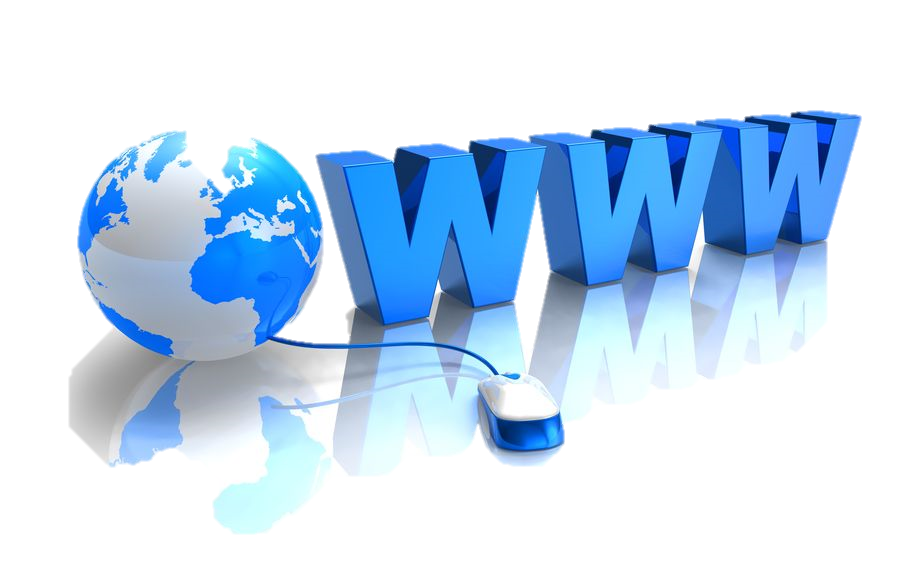 Игры для детей, поделки, аппликации, оригами, раскраски, рецепты.http://samouchka.com.ua/- Этот сайт посвящен развивающим играм, обучающим программам для дошкольников и школьников младших классов - изучение при помощи интерактивных флеш-игр поможет облегчить обучение в начальных классах, вызвать у ребенка интерес к урокам в школе.http://www.deti-pogodki.ru- дети-погодки. Сайт для родителей, у кого уже растут дети-погодки или ожидается их появление. В статьях, публикующихся на сайте, охватывается весь спектр проблем, возникающих у родителей таких детей - питание и распорядок дня, ревность и взаимоотношения между погодками, воспитание и обучение таких детей дома, в детском саду и в школе и многое другое. http://www.lukoshko.net- лукошко сказок. Сайт предлагает сказки, стихи и рассказы для детей. Здесь можно найти русские народные сказки и сказки других народов, рассказы о животных, стихи и песни для детей. http://www.raskraska.ru- раскраска. Интернет-студия Александра Бабушкина. Здесь можно найти для малыша любой рисунок для раскраски и распечатать его в черно-белом варианте, чтобы ребенок мог раскрасить выбранную картинку. Все раскраски предоставляются бесплатно. http://www.kindereducation.com- «Дошколёнок». Электронный журнал для детей и родителей, на страницах которого опубликованы материалы для обучения, воспитания и развлечения детей дошкольного и младшего школьного возраста, собранные по тематическим разделам: развитие речи, веселый счет, изостудия, психология, игры и конкурсы, будь здоров. На сайте также можно подписаться на рассылку «100 развивающих и обучающих игр для детей».http://www.mother.ru/public/- «Играем во все и вся!» Пара десятков игр для детей в возрасте около года.http://cards.chat.ru/part1.html - фокусыhttp://zsite.narod.ru/focus/0.htm - еще фокусыРаскраски:http://www.raskraska.ru - здесь можно скачать множество раскрасок, потом распечатать их и дать ребенку.http://playroom.chat.ru/rask.htm - коллекция раскрасокhttp://www.raskraska.ru - раскраскиhttp://www.solnet.ee/sol/004/rr_000.html - раскраскиhttp://www.dltk-kids.com/coloring.htm - еще раскраски. Здесь в основном по мультикам.http://www.dltk-kids.com - куча всяких картинок на разные темы. Мы здесь взяли много раскрасок из раздела «животные»http://www.karapuz.com/shop/default.asp?/shop/free.asp - раскраски от «Карапуза»http://www.coloring.ws/coloring.html - раскраскиhttp://isoldochka.kp.vgg.ru/pics/index.html - и еще раскраски для детейhttp://www.kidprintables.com/coloring/index.shtml - раскраскиhttp://www.kidsrcrafty.com/coloring_pages.htm - раскраскиhttp://www.kidsrcrafty.com/dot-to-dot.htm - «соединялки» - надо соединить точкиhttp://homeschool.crossdaily.com/activities/dtd.php - «соединялки» - «от точки к точке»http://www.kidprintables.com/puzzles/dottodot/ - «соединялки»http://www.2coolbaby.com/Printables.htm - «соединялки» и лабиринтыhttp://www.kidsrcrafty.com/mazes.htm - лабиринтыhttp://www.kidprintables.com/puzzles/mazes/index.shtml - лабиринтыПесенки, стихи, загадки, сказки:http://www.solnet.ee/sol/001/s_000.html - стихи на различные темыhttp://www.solnet.ee/sol/002/z_000.html - загадкиhttp://www.otkrovenie.de/kind/zagadki/index.htm - загадки на разные темыhttp://playroom.chat.ru/framesong.htm - тексты песенокhttp://lel.khv.ru/poems/poems.phtml - песни и стихи на всевозможные темыhttp://www.detplo.narod.ru/stishki.html - стихиhttp://childrecords.narod.ru - детские сказки в mp3 - форматеhttp://1001skazka.com - песни, стихи, сказки (в том числе и аудио)http://www.skazochki.narod.ru/skazki/menu.html - много детских сказок, красивое оформление с иллюстрациями.http://www.skazochki.narod.ru/sound/menu.html - звуковые сказочки - это сказки в формате Real Audio для самых маленьких детей. Сказки для тех, кто еще не умеет читать.http://www.unn.ru/folklore/fmirdet.htm - колыбельные, потешкиhttp://www.skazochki.narod.ru/pesenki2/menu.htmlhttp://www.skazochki.narod.ru/pesenki/menu.htmlhttp://www.skazochki.narod.ru/Music/pesenki.html - песенки в формате Real Audiohttp://www.skazochki.narod.ru/zagadki/menu.html - стихи. Немного, но есть и «послушать»http://www.babyroom.narod.ru/babyst.html - стихи для детейhttp://sibmama.info/index.php?p=stih - стихи для детейhttp://www.otkrovenie.de/kind/zagadki/index.htm - загадки на разные темыhttp://www.solnet.ee/sol/002/z_000.html - загадкиhttp://www.solnet.ee/sol/001/s_000.html - стихи по темамРазвивающие компьютерные игры:http://www.solnet.ee/games/g1.html Развивающие детские FLASH-ИГРЫhttp://www.baby.com.ua/igr.html - Подборка замечательных развивающих флеш-игр (счет, форма, английские слова и прочее)http://www.hitentertainment.com/bobthebuilder (English) Развивающие флеш - игры на основе известного (в Европе) мультика «Bob the Builder». Но если вы такого мультика и не видели, то игры от этого мало потеряютhttp://www.hitentertainment.com/pingu - игры онлайн (из наших любимых)http://www.raskraska.ru/gameroom.html Несколько развивающих игр (на компьютере)http://yarastu.narod.ru/cds.html - обзор обучаюших компьютерных игрhttp://www.7ya.ru/pub/toys/comp_igry.asp - по сути - это нечто типа обзора нескольких компьютерных игр для малышей.http://myfamilyschool.narod.ru/gamescollectionrus.html - компьютерные игры для детейhttp://www.raskraska.ru/game.html - пара игр на тему буквРазвивающие игры для детей (не компьютерные):http://sibmama.info/index.php?p=games - это я предполагала «копилкой». Т.е. чтобы посетители сайта добавляли, кто какие еще развивающие игры знает. Добавляйте! Но и сейчас уже игр там в некоторых раздела очень даже не мало...http://detplo.narod.ru/zabavi.html - игры на развитие речи и другоеПоделки:http://bj.canon.co.jp/english/3D-pa...oy/index09.html - зоопарк на пальчикахhttp://bj.canon.co.jp/english/3D-pa...ding/index.html - модельки известных строений из бумагиhttp://www.enchantedlearning.com/crafts - описание множества интересных поделокhttp://www.karapuz.com/shop/default.asp?/shop/free.asp - вышивка для детей. Простенькие, но симпатичные картинки.http://sveta-andreeva.narod.ru/bumaga.html - поделки из бумагиhttp://sveta-andreeva.narod.ru/gips.html - отливка из гипса. Класс! Сейчас пойдем с ребенком делать то же самое!http://www.vostal.narod.ru/index.htm - оригамиhttp://bj.canon.co.jp/english/3D-pa...gy/index06.html - дятел (кормит птенцов) из бумагиhttp://www.parfenov.org/books/modelmagik/ - лепим из пластилинаhttp://isoldochka.kp.vgg.ru/trud/index.html - здесь: «технология папье-маше», «из лоскутов», «домик на колесах», «аппликации на бумаге и пластилине».http://lanterny.narod.ru/index.htm - множество разных поделок, в том числе и мягкие игрушки, и папье-маше и многое другоеhttp://tmn.fio.ru/works/38x/311/bumaga.htm - поделкиhttp://tmn.fio.ru/works/38x/311/dip4.htm - игрушки своими рукамиhttp://www.detplo.narod.ru/zabavi.html - игрыhttp://baby.inlife.ru/baby.php?level=260 - статья на тему: чем занять двухлетку.http://www.mozaika.ru/images/aist4802.htm - игры и игрушки в раннем возрастеhttp://www.mama.ru/club/vospit/igri4m.htm - играем с 3-месячным ребенкомhttp://www.baby.ru/02-07.html - во что поиграть с 4-х месячным ребёнкомhttp://www.mama.ru/club/vospit/igra9mes.htm - как играть с ребенком в 9 месяцев?http://www.baby.com.ua/st/?499 - развиваемся играяhttp://mamadoma.narod.ru – «мама дома» - название говорит за себяhttp://www.kindereducation.com/games-sw.html - Игры на воде. Это для постарше.http://barbie.h1.ru - Это «все о кукле Барби».http://sibmama.info/index.php?p=games - игры для детей. В основном, это развивающие, обучающие игрыhttp://www.karapuz.com/shop/default.asp?/shop/free.asp - кукольный театрhttp://www.ameritech.net/users/macler/paperdolls.html - для девочек - бумажные куклы (в том числе и звери которых тоже одевать)http://www.babylib.by.ru/publication/chto_takoe_rr.html статья «Что такое «Раннее Развитие» детей».http://www.7ya.ru/pub/early/purpose.asp Замечательная статья.http://www.parenting.ru/s.php/272.htm Раннее развитие - про и контра»...http://www.baby.ru/05-03.html ПРОТИВ раннего развития. Небольшая статейка на тему «НЕ ради тщеславия родителей».http://www.parenting.ru/s.php/365.htm Интересная небольшая статейка. Учить или не учить? Если учить, то как?http://www.mother.ru/razvit Консультации по вопросам о раннем развитииМетодикиhttp://www.babyshop.com.ua/library/o_zaytceve.htm Все о Зайцеве и его методикахhttp://www.kubikizaitseva.narod.ru Методики Зайцеваhttp://www.babyshop.com.ua/library/o_montessori.htm Всё о М.Монтессори и её педагогикеhttp://www.parenting.ru/s.php/414.htm Особенности детских садов Монтессориhttp://www.babyshop.com.ua/library/o_nikitine.htm Всё о Никитиных и его интеллектуальных играхhttp://www.babyshop.com.ua/library/o_steinere.htm Всё о Вальдорфской педагогике и её основателе Р.Штайнереhttp://www.babyshop.com.ua/library/o_tyuleneve.htm Всё о Тюленеве П.В. и его системе МИРhttp://www.babylib.by.ru/ibuka/ibuka1.html http://www.inuqlo.com/japan/ibuka.htm Масару Ибука. После трёх уже поздноhttp://www.7ya.ru/pub/early/early.asp - Статья Даниловой Елены «Раннее развитие: педагоги и их методики»http://www.bereslavsky.ru - методика П.Я.Береславскогоhttp://defacto.examen.ru/db/ExamineBase/catdoc_id/... - обзор методик раннего развитияhttp://www.montessori-center.ru - Все о системе МонтессориСайты, посвященные раннему развитиюhttp://ranneerazvitie.narod.ru/almanah - альманах «раннее развитие»http://www.danilova.ru - раннее развитие детей Сайт Лены Даниловой.http://ranneerazvitie.narod.ru/gazeta - газета «раннее развитие». Николай Зайцев, Михаил Федотов, Елена Данилова, ...http://www.schoolng.narod.ru - здесь много интересного про дошкольниковhttp://www.solnet.ee - раскраски, игры он-лайн, стихи, загадки, …http://1001skazka.com - стихи (в том числе и mp3), сказки, песниhttp://ten2x5.narod.ru - Куча всего интересного и полезного. Книги, методические пособия, статьи, игры, ....http://wunderkinder.narod.ru - обучение малышейhttp://www.baby.com.ua - сайт о детях, рубрики по возрастам (справа в табличке)МАТЕМАТИКАhttp://www.kindereducation.com/zadachi.html - задачки в стихахhttp://www.kindereducation.com/schet.html - математические раскраски (от 2 лет)http://www.7ya.ru/pub/early/math.asp - занятия математикойhttp://azps.ru/baby/count.html - занятия по математике с малышамиhttp://www.kindereducation.com/zadachi2.html - математика от года до 3-х летhttp://www.kindereducation.com/schet.html - математические раскраскиhttp://www.kindereducation.com/zadachi1.html - математические сказки (5-7лет)http://www.kindereducation.com/zadachi.html - задачи в стихахhttp://ranneerazvitie.narod.ru/almanah/zaicev2.htm - о «стосчете Зайцева»ЛОГИКА И МЫШЛЕНИЕhttp://azps.ru/baby/think.html - занятия с малышами УЧИМСЯ ЧИТАТЬ:http://www.7ya.ru/pub/lingvo - обучение детей чтению и языкам на сайте 7ya.ruhttp://www.baby.ru/05-05.html - 10 подсказок для читающих родителей, или как сделать так, чтобы ребёнок полюбил книгиhttp://www.solnet.ee/sol/019/a_000.html - азбукаhttp://www.raskraska.ru/game.html - пара игр на тему буквhttp://azps.ru/baby/read.html - занятия с малышамиДЕТСКАЯ ЛИТЕРАТУРАhttp://www.bibliogid.ru/bookshelf/little/malish - список книг детям от 2 до 5 летhttp://www.lib.ru/TALES - литература для детей. Много книжек. Можно их скачать, но только текст, никаких иллюстраций.http://a-usachev.ru/books - книги Андрея Усачеваhttp://www.skazka.com.ru - тексты сказок, легенд, мифов.http://www.likar.info/ua-ua/?action...= … ubcatid=39 - о книжках для самых маленьких (от 0 )РАЗВИТИЕ РЕЧИhttp://www.rustoys.ru/index.htm - упражнения для развития речиhttp://www.kindereducation.com/program.html - что дети должны уметь и знать в каком возрасте (с 4 до 6-ти лет)http://www.kindereducation.com/games5.html - развитие речи от года до 3-хhttp://www.kindereducation.com/logo_5.html - развитие речи от 3-х до 5-тиhttp://www.kindereducation.com/logo_4.html - развитие речи от 5-ти до 8-миhttp://azps.ru/baby/talk.html - занятия по развитию речиhttp://sibmama.info/index.php?p=skoro - скороговоркиhttp://sibmama.info/index.php?p=palchiki - стишки для пальчиковой гимнастикиhttp://logoped.ru - много статей о развитии речи у детей, о логопедии...http://logoped.org - здесь в форуме можно получить консультацию логопедов.http://www.karapuz.com/lectures/def...tures.asp?lid=7 - примеры занятий по развитию речиhttp://www.7ya.ru/pub/develop/5zarjad.asp - зарядка для язычка: артикуляционная и дыхательная гимнастика для малышейИНОСТРАННЫЕ ЯЗЫКИhttp://www.tampareads.com/phonics/singleletters - английский алфавит с картинкамиhttp://www.kinderplanet.com/music.htm - песенки на английском языкеhttp://playroom1.chat.ru/english - английский язык: подборки картинок с подписями на английском языкеhttp://www.detki-predki.ru/educate/index.asp - но самое ценное здесь – это раздел «обучение английскому»http://www.early-reading.com/home/samples.html - книжки на английском языке, очень простенькие, ч/б. Для распечатки.http://www.calflove.ru/index.phtml?m=19 - об обучении иностранным языкамhttp://www.solnet.ee/parents/pp_000.html - про изучение иностранного языкаhttp://www.babyland.ru/articles/art6.html - замечательная статья с рекомендациями как обучать ребенка английскому языкуhttp://frank.deutschesprache.ru/gb.html - сайт для изучающих иностранные языки. Здесь есть и сказки тоже...http://english.language.ru/guide/tongue.html - скороговорки на английском языкеhttp://www.nanya.ru/opit/5000 - английские стишки для детейhttp://www.babyland.ru/russian/poems.html - стишки, песенки для детей на английском языкеhttp://www.babyland.ru/russian/engonline.html - обзор нескольких игр для обучения детей английскомуЭСТЕТИЧЕСКОЕ РАЗВИТИЕhttp://babyart2.narod.ru/present.htm - на этом сайте замечательные презентации с картинами известных художниковhttp://www.makewayforbaby.com/prenatalmusic.htm (English) Music to stimulate your babyhttp://www.mother.ru/public/?m=4&a=9 - игры на развитие творческого воображения и детской фантазии малышейhttp://azps.ru/baby/izo.html - занятия по ИЗОhttp://www.kindereducation.com/art_br.html - игры с краскамиhttp://www.vostal.narod.ru/index.htm - оригамиhttp://www.enchantedlearning.com/crafts - описание множества интересных поделокhttp://www.karapuz.com/shop/default.asp?/shop/free.asp - вышивка для детей. Простенькие, но симпатичные картинки.http://www.karapuz.com/lectures/def...tures.asp?lid=7 - рисование в раннем возрастеhttp://sveta-andreeva.narod.ru/unusual.html - интересная статья о том как еще можно (нестандартно) сделать с ребенком художественные шедеврыhttp://sveta-andreeva.narod.ru/bumaga.html - поделки из бумагиhttp://sveta-andreeva.narod.ru/gips.html - отливка из гипса.http://sveta-andreeva.narod.ru/drawing.html - как можно рисовать с малышамиhttp://www.7ya.ru/conf/confer-theme...= … p;tid=5455 - нетрадиционное рисованиеФИЗИЧЕСКОЕ РАЗВИТИЕhttp://kidsport.narod.ru – «Ранний старт» - самый полный сайт о детском спорте, но тут речь идет не о зарядке, а именно о СПОРТЕ.http://www.babyswimming.com (English) -Baby swimminghttp://playroom.chat.ru/spina.htm - упражнения и игры на правильную осанкуhttp://baby.inlife.ru/baby.php?level=53&vlevel=299 - упражнения для спины (1-7 лет)http://baby.inlife.ru/baby.php?level=53&vlevel=300 - упражнения для ног и стоп (1-7 лет)http://baby.inlife.ru/baby.php?level=53&vlevel=301 - упражнения на равновесие, смелость, ловкость (1-7 лет)http://azps.ru/baby/move.html - зарядкhttp://www.elephant.ru/index.php?item=3683 набор для рисованияhttp://forum.materinstvo.ru/index.php?showtopic=26100 – методы укладывания спатьhttp://www.eva.ru/albumpage/109165/7.htm много детскогоhttp://www.7ya.ru/pub/article.aspx?id=3890 Карточки Домана http://weila.ru/forum/lofiversion/index.php/t62.htmlЕСТЕСТВОЗНАНИЕhttp://livingthings.narod.ru/Clt/clt.htm - живые существа: классификация и картинки; от вирусов до млекопитающихhttp://playroom.chat.ru/framegallery-animals.htm - подборка картинок с животнымиhttp://www.switcheroozoo.com/zoo.htm - «Создай свое новое животное»http://www.skazochki.narod.ru/zveri/zveri.html - подборка фотографий детенышей животныхhttp://www.zin.ru/Animalia/Coleoptera/rus/index.htm - жукиhttp://www.enature.com/guides/select_group.asp (English) - флора и фауна. Картинка + описание вида. ГЕОГРАФИЯhttp://www.7ya.ru/pub/develop/geography.asp - география в кастрюлеhttp://www.rgo.ru - географический сайт.http://azps.ru/baby/surround.html - занятия по географии с малышамиhttp://bj.canon.co.jp/english/3D-pa...re/index05.html - поделка из бумаги - глобус с разрезом (ядро, магма, ...)http://bj.canon.co.jp/english/3D-pa...re/index04.html - модель из бумаги - вулкан (с разрезом)ХИМИЯ И ФИЗИКАhttp://yarastu.narod.ru/cam.html - химия детямhttp://demonstrator.narod.ru/cont.html - чудеса своими рукамиhttp://ten2x5.narod.ru/klass/sikoruk.htm - физика малышам.http://www.7ya.ru/conf/confer-theme...d … mp;tid=386 - физические фокусыhttp://www.7ya.ru/conf/confer-theme...= … p;tid=5467 - опыты по физике и химииАСТРОНОМИЯhttp://fargalaxy.al.ruhttp://space.rin.ruhttp://www.college.ru/astronomy/cou...ntent/index.htm - астрономические сайты. Они не рассчитаны на малышей, но там прекрасные картинки. Кроме того, здесь родители могут почерпнуть информацию – надо ведь знать, чтоб потом рассказывать ребенку...http://bj.canon.co.jp/english/3D-pa...re/index05.html - поделка из бумаги - глобус с разрезом (ядро, магма, ...)